Translation of IASS BSL Video   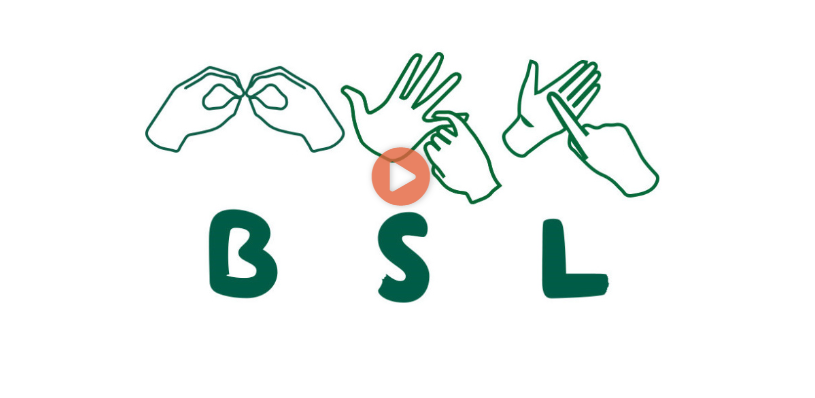 TimestampTranscript00:00 Start of Video 00:03Hello, I’m Rahmin and I am Deaf00:09I am the manager of Westminster Information and Support Service, IASS of SENDIASS for short.00:23Our service is for children and young people from 0-25 years old with SEN or disabilities and their parents and carers, who live in Westminster.00:53Our service offers free, confidential and impartial advice based on SEN law and guidance.01:13 Examples are:  - your child is struggling at school and needs further investigation to why this is happening. We can offer advice on how to get an assessment for your child. 01:36 - We offer support with understanding the EHC process and your child’s Education Health Care Plan (EHCP)01:53 - We can offer support in preparation for meetings with a school or the local authority to ensure you feel empowered and able to express yourself.02:10There are many more examples, please have a look at our website. 02:18 We offer appointments via the phone, email, remote video or face to face. You can contact us by phone, email to text. Young people can contact us via WhatsApp.02:42 Thank you, Bye